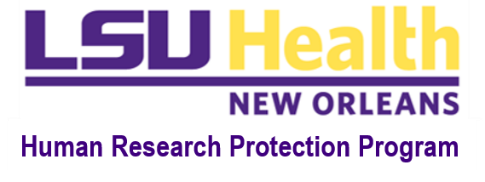 Main Consent Reviewer Evaluation FormIRB #: PI: Title of Study: Title of Study: Primary Reviewer: Secondary Reviewer: GENERAL YESNON/A1. CF is presented in the LSUHSC-NO template or a format that has been approved by the administration of the IRB2. Document is written in language understandable to subjects3. Length of document is appropriate for the complexity of the study4. Text is in a consistent person throughout the consent form5. Circumstances of consent process provide prospective participant or lar sufficient opportunity to consider whether or not to participate6. Circumstances of consent process minimize the possibility of coercion or undue influenceComments/Deficiencies: Comments/Deficiencies: Comments/Deficiencies: Comments/Deficiencies: TITLE, CONTACTS, AND SPONSORYESNON/A1. Study title in consent form matches the title of the protocol2. The PI is listed3. An emergency contact is providedComments/Deficiencies: Comments/Deficiencies: Comments/Deficiencies: Comments/Deficiencies: SECTION 1: INVITATION TO BE PART OF THE RESEARCHYESNON/A1. The PI and their appropriate department is listed2. The sponsor is listed3. Clear reason for why subject is eligible or being asked to participate is present4.  Study is identified as researchComments/Deficiencies: Comments/Deficiencies: Comments/Deficiencies: Comments/Deficiencies: SECTION 2: IMPORTANT INFORMATION ABOUT THIS RESEARCH STUDYYESNON/A1. Purpose of the study is specifically stated2. The eligibility criteria is described3. A brief description of study activities is provided4. The length of time the subject will be enrolled is clearly stated5. The most important risks are listed6. A brief description of the benefits is listed7. A brief description of alternatives is listedComments/Deficiencies: Comments/Deficiencies: Comments/Deficiencies: Comments/Deficiencies: SECTION 3: WHY IS THE STUDY BEING DONE? YESNON/A1. Rationale for conducting the study is provided2. FDA status of all drug(s) is listedComments/Deficiencies: Comments/Deficiencies: Comments/Deficiencies: Comments/Deficiencies: SECTION 4: WHAT WILL HAPPEN IF I TAKE PART IN THIS STUDYYESNON/A1. “Randomization” is described in lay terms2. The recruitment process is clearly explained3. CF includes a step by step description of the study events from the subject’s point of view4. Number/amount of blood draws is provided in household terms5. Dose, route and frequency of drugs to be given is stated6. Total duration of subject's active participation (including number and duration of any visits and follow-up periods) is provided7. Description of all experimental treatments & procedures is complete8. Description of all tests or diagnostic procedures being done for research purposes is included9. Explanation for collection and use of tissues (including DNA analyses) is appropriate10. Approximate time required to complete questionnaire(s) is stated11. Description about the process for audio/video recording is provided12. A checkbox and section for initials for audio/video recording is includedComments/Deficiencies: Comments/Deficiencies: Comments/Deficiencies: Comments/Deficiencies: SECTION 5: WHAT SHOULD I KNOW ABOUT GENETIC RESEARCHYESNON/AThis section is:  Applicable to this study    Not Applicable to this study (move to next section)This section is:  Applicable to this study    Not Applicable to this study (move to next section)This section is:  Applicable to this study    Not Applicable to this study (move to next section)This section is:  Applicable to this study    Not Applicable to this study (move to next section)1. Is GINA language included? 2. If yes, description of how genetic information will be generated/used/analyzed is included3. If yes, language about whole genome sequencing is includedComments/Deficiencies: Comments/Deficiencies: Comments/Deficiencies: Comments/Deficiencies: SECTION 6: HOW MANY PEOPLE WILL TAKE PART IN THE STUDY AND HOW LONG WILL IT LAST?YESNON/A1. Expected subject enrollment numbers (local and total) are provided2. The length of time the subject will be enrolled is clearly stated3. Follow-up procedures are included in the time of the studyComments/Deficiencies: Comments/Deficiencies: Comments/Deficiencies: Comments/Deficiencies: SECTION 7: WHAT ARE THE RISKS OF TAKING PART IN THIS STUDY?YESNON/A1. All reasonably foreseeable risks are appropriately listed 2. Risk of each drug is listed separately3. Risk of any required routine procedures such as blood draws and x-rays are listed4. Statement about unforeseeable risks is included5. Medical consequences of risks are explained6. Availability of rescue medication is statedComments/Deficiencies: Comments/Deficiencies: Comments/Deficiencies: Comments/Deficiencies: SECTION 8: ARE THERE ANY BENEFITS TO PARTICIPATING IN THIS RESEARCH?YESNON/A1. Description of potential benefits is appropriate and not overly optimisticComments/Deficiencies: Comments/Deficiencies: Comments/Deficiencies: Comments/Deficiencies: SECTION 9: WHAT OTHER CHOICES DO I HAVE IF I DON’T TAKE PART IN THIS STUDY?YESNON/A1. Subjects are informed that they may choose not to participate2. Subjects are informed of treatment/therapy they will receive if they don’t enroll3, Alternative therapies/treatments are listed4. Subjects are informed that they can receive this therapy off-study   Comments/Deficiencies: Comments/Deficiencies: Comments/Deficiencies: Comments/Deficiencies: SECTION 10: HOW WILL MY INFORMATION BE KEPT CONFIDENTIAL?YESNON/A1. Subject is made aware that his/her privacy will be protected2. Procedures for privacy protection are described and are adequate3. Time frame of retention of study information/samples is stated4. Agencies/entities/individuals who will have access to participant information and/or study results are identified and are appropriate5. The type of information available to agencies/entities/individuals is described and is appropriateComments/Deficiencies: Comments/Deficiencies: Comments/Deficiencies: Comments/Deficiencies: SECTION 11: WILL MY INFORMATION/SPECIMENS BE USED FOR FUTURE RESEARCH?YESNON/AThis section is:  Applicable to this study    Not Applicable to this study (move to next section)This section is:  Applicable to this study    Not Applicable to this study (move to next section)This section is:  Applicable to this study    Not Applicable to this study (move to next section)This section is:  Applicable to this study    Not Applicable to this study (move to next section)1. Description of how information/specimens will be used in future research is included2. A checkbox and section for initials for future use is includedComments/Deficiencies: Comments/Deficiencies: Comments/Deficiencies: Comments/Deficiencies: SECTION 12: WILL THERE BE ANY COSTS TO ME FOR TAKING PART IN THIS RESEARCH? YESNON/A1. Research and/or routine care costs covered by the sponsor is clearly delineated and is appropriate2. Research and/or routine care costs covered by the participant (or insurance) is clearly delineated and is appropriate3. Party responsible for cost of unforeseen complications is clearly delineated and is appropriateComments/Deficiencies: Comments/Deficiencies: Comments/Deficiencies: Comments/Deficiencies: SECTION 13: WILL I BE PAID FOR TAKING PART IN THIS STUDY?YESNON/A1. Timing and amount of subject payment is indicated and is appropriateComments/Deficiencies: Comments/Deficiencies: Comments/Deficiencies: Comments/Deficiencies: SECTION 14: WHO CAN PROFIT FROM THE STUDY RESULTS?YESNON/A1. Required language related to an investigator COI is provided2. Language describing potential commercialization of specimens is includedComments/Deficiencies: Comments/Deficiencies: Comments/Deficiencies: Comments/Deficiencies: SECTION 15: WHAT SHOULD I DO IF I GET SICK OR INJURED DURING THE STUDY?YESNON/A1. Description of who is responsible for arranging medical care, and costs is providedComments/Deficiencies: Comments/Deficiencies: Comments/Deficiencies: Comments/Deficiencies: SECTION 16: WHO CAN I CONTACT IF I HAVE QUESTIONS ABOUT THIS STUDY?YESNON/A1. All investigators are listed2. A 24-Hour phone number is provided3. A research-related injury contact name and number is provided 4. A ClinicalTrials.gov statement includedComments/Deficiencies: Comments/Deficiencies: Comments/Deficiencies: Comments/Deficiencies: SECTION 17: WHAT WILL HAPPEN IF I CANNOT COMPLETE THE STUDY?YESNON/A1. Subject’s right to withdraw from the study, and with no loss of benefits to which he/she is entitled, is clearly stated2. Criteria for subject removal for medical or administrative reasons are appropriate and examples are provided3. Steps to be taken for safe withdrawal from the study is adequately explained4. Disposition of study results and specimens at the time of withdrawal is adequately explained5. CF states that any new information which may impact subject’s decision to continue in the study will be provided to him/herComments/Deficiencies: Comments/Deficiencies: Comments/Deficiencies: Comments/Deficiencies: SECTION 18: YOUR PARTICIPATION IN THIS STUDY IS VOLUNTARYYESNON/A1. Subject’s right to refuse to participate, and with no loss of benefits to which he/she is entitled, is clearly statedComments/Deficiencies: Comments/Deficiencies: Comments/Deficiencies: Comments/Deficiencies: SECTION 19: YOUR CONSENTYESNON/A1. Statement confirming retention of legal rights after signing the consent is present2. Researchers contact statement is provided3. Chancellor’s contact statement is provided4. All appropriate signature blocks (including date lines) are presentComments/Deficiencies: Comments/Deficiencies: Comments/Deficiencies: Comments/Deficiencies: 